Załącznik nr 4 do Regulaminu 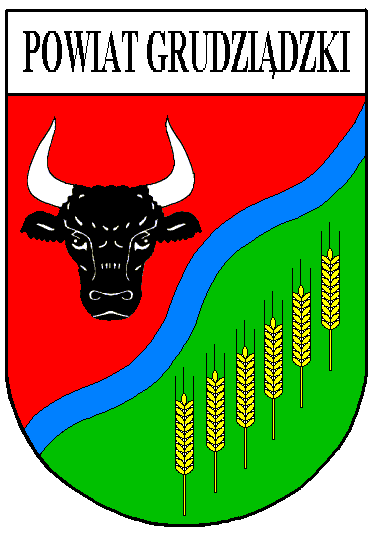 udzielania zamówień publicznych ZAPYTANIE OFERTOWE 1. Zamawiający: Powiat Grudziądzki zaprasza do złożenia oferty na realizację zamówienia pn.: „Dostawa fabrycznie nowego samochodu osobowego, wielozadaniowego typu SUV na potrzeby Starostwa Powiatowego w Grudziadzu”.2. Opis przedmiotu zamówienia: Przedmiotem zamówienia jest dostarczenie przez Wykonawcę fabrycznie nowego samochodu osobowego, wielozadaniowego, typu SUV, rok produkcji 2022. Szczegółowy opis przedmiotu zamówienia stanowi załącznik nr 1 do zapytania ofertowego. Przedmiot zamówienia winien być wykonany w oparciu o projektowane postanowienia umowy, stanowiące załącznik nr 2 do zapytania ofertowego.3. Termin wykonania zamówienia: od 1 miesiąca do maksymalnie 6 miesięcy od dnia podpisania umowy.4. Kryteria oceny ofert:1. „Cena”: 90 % (maksymalnie 90 pkt)W kryterium cena punkty będą przyznawane wg wzoru: 		Cn ( najniższa oferowana cena) C (cena) = --------------------------------------------- x 100 x 90% 		Cb (cena oferty badanej) 2. „Termin realizacji zamówienia”: 10% (maksymalnie 10 pkt). Termin realizacji zamówienia należy określić w miesiącach w formularzu ofertowym. Minimalny termin realizacji zamówienia wynosi 
1 miesiąc, a maksymalny dopuszczalny termin realizacji zamówienia wynosi 6 miesięcy od podpisania umowy.W kryterium termin realizacji zamówienia punkty będą przyznawane wg wzoru: 		najkrótszy oferowany termin t (cena) = --------------------------------------------- x 100 x 10% 		termin w ofercie rozpatrywanej W ramach wszystkich wskazanych i opisanych kryteriów Wykonawca otrzyma końcową, łączna liczbę punktów, wyliczoną w następujący sposób:P = C + T Gdzie:P – końcowa liczba punktów, C – liczba punktów uzyskanych w kryterium cena, T – liczba punktów uzyskanych w kryterium termin realizacji zamówienia5. Termin i sposób złożenia i otwarcia ofert:Ofertę należy złożyć w terminie do dnia: 11 kwietnia 2022 r. do godz. 15.30 w siedzibie Zamawiającego: 
Starostwa Powiatowego w Grudziądzu, ul. Małomłyńska 1, 86-300 Grudziądz w Biurze Obsługi Interesanta, osobiście lub drogą pocztową na wskazany wyżej adres lub za pośrednictwem środków komunikacji elektronicznej: e-puap, na adres e-mail: zamówienia.publiczne@powiatgrudziadzki.pl6. Warunki udziału w postępowaniu:……………………………………………………………………...7. Istotne postanowienia przyszłej umowy -  jeżeli dotyczy: określa załącznik nr 2 do zapytania ofertowego8. Wymagane dokumenty jakie należy dołączyć do oferty: 1) parafowany wzór umowy,2) specyfikację techniczną oferowanego samochodu.9. Inne istotne informacje: 1) okres gwarancji będzie liczony od dnia protokolarnego odbioru przez obie strony, bez zastrzeżeń.Osoba uprawniona do kontaktów z Wykonawcami: Dorota Kaczerowska tel. 56 45 14 403Zgodnie z art. 13 ust. 1 i 2 rozporządzenia Parlamentu Europejskiego i Rady (UE) 2016/679 z dnia 27 kwietnia 2016 r. w sprawie ochrony osób fizycznych w związku z przetwarzaniem danych osobowych i w sprawie swobodnego przepływu takich danych oraz uchylenia dyrektywy 95/46/WE (ogólne rozporządzenie o ochronie danych) (Dz. Urz. UE L 119 z 04.05.2016, str. 1), dalej „RODO”, informuję, że:administratorem Pani/Pana danych osobowych jest Starosta Grudziądzki ul. Małomłyńska 1, 
86-300 Grudziądz ;inspektorem ochrony danych osobowych w Powiecie Grudziądzkim jest Dawid Banasiak, kontakt: dawid.banasiak@powiatgrudziadzki.pl, telefon; 564514400;Pani/Pana dane osobowe przetwarzane będą na podstawie art. 6 ust. 1 lit. c RODO w celu związanym z postępowaniem o udzielenie zamówienia publicznego, o którym mowa w pkt 1Pani/Pana dane osobowe będą przechowywane, zgodnie z Instrukcją kancelaryjną przez okres 5 lat od dnia zakończenia postępowania o udzielenie zamówienia,w odniesieniu do Pani/Pana danych osobowych decyzje nie będą podejmowane w sposób zautomatyzowany, stosowanie do art. 22 RODO;posiada Pani/Pan:na podstawie art. 15 RODO prawo dostępu do danych osobowych Pani/Pana dotyczących;na podstawie art. 16 RODO prawo do sprostowania Pani/Pana danych osobowych **;na podstawie art. 18 RODO prawo żądania od administratora ograniczenia przetwarzania danych osobowych z zastrzeżeniem przypadków, o których mowa w art. 18 ust. 2 RODO ***;prawo do wniesienia skargi do Prezesa Urzędu Ochrony Danych Osobowych, gdy uzna Pani/Pan, że przetwarzanie danych osobowych Pani/Pana dotyczących narusza przepisy RODO;nie przysługuje Pani/Panu:w związku z art. 17 ust. 3 lit. b, d lub e RODO prawo do usunięcia danych osobowych;prawo do przenoszenia danych osobowych, o którym mowa w art. 20 RODO;na podstawie art. 21 RODO prawo sprzeciwu, wobec przetwarzania danych osobowych, gdyż podstawą prawną przetwarzania Pani/Pana danych osobowych jest art. 6 ust. 1 lit. c RODO.** Wyjaśnienie: skorzystanie z prawa do sprostowania nie może skutkować zmianą wyniku postępowania
o udzielenie zamówienia publicznego ani zmianą postanowień umowy w zakresie niezgodnym z ustawą Pzp oraz nie może naruszać integralności protokołu oraz jego załączników.*** Wyjaśnienie: prawo do ograniczenia przetwarzania nie ma zastosowania w odniesieniu do przechowywania, w celu zapewnienia korzystania ze środków ochrony prawnej lub w celu ochrony praw innej osoby fizycznej lub prawnej, lub z uwagi na ważne względy interesu publicznego Unii Europejskiej lub państwa członkowskiego.W  załączeniu: 
……………………..………………                                                             				Adam Olejnik									      /-/ Starosta Grudziądzki